Makale şablonu: Makalenin Türkçe BaşlığıMakalenin İngilizce BaşlığıBirinci YAZAR1,*, İkinci YAZAR21Bölümü, Fakültesi, Üniversitesi, Şehir, Ülke2Matematik Bölümü, Kamil Özdağ Fen Fakültesi, Karamanoğlu Mehmetbey Üniversitesi, Karaman, Türkiye*Sorumlu yazar: yazar@kmu.edu.trÖz Aday makalede 150 kelimeyi geçmeyecek şekilde Türkçe Öz ve İngilizce Abstract yazılmalıdır. Makalede “öz” ve “abstract” bölümlerinin sonunda 3-6 adet anahtar kelime verilmelidir. Üst bilgi ve alt bilgi ile ilgili herhangi bir değişiklik yapmayınız. Sayfa yapısı ve kenar boşluklarını değiştirmeyiniz. Cetvel üzerinde sekme noktaları işaretlemeyiniz. Yazı tipi ve boyutunda değişiklik yapmayınız. Aday makalenizi başka bir kaynaktan kopyalayıp bu belgeye yapıştırıyorsanız, yapıştırma işleminden sonra metnin sağ alt köşesinde çıkan menüden Hedef Biçimlendirmesini Eşleştir seçeneğini seçiniz. Tüm düzenlemenizi bu belge üzerinde tamamlayınız ve farklı bir biçimlendirme kullanmayınız. Belgeyi, dosya adı makale başlığı olacak şekilde kaydedip fbeditor@kmu.edu.tr mail adresine gönderiniz.Anahtar Kelimeler: Makalede “öz” ve “abstract” bölümlerinin sonunda 3-6 adet anahtar kelime verilmelidir.AbstractAday makalede 150 kelimeyi geçmeyecek şekilde Türkçe Öz ve İngilizce Abstract yazılmalıdır. Makalede “öz” ve “abstract” bölümlerinin sonunda 3-6 adet anahtar kelime verilmelidir. Üst bilgi ve alt bilgi ile ilgili herhangi bir değişiklik yapmayınız. Sayfa yapısı ve kenar boşluklarını değiştirmeyiniz. Cetvel üzerinde sekme noktaları işaretlemeyiniz. Yazı tipi ve boyutunda değişiklik yapmayınız. Aday makalenizi başka bir kaynaktan kopyalayıp bu belgeye yapıştırıyorsanız, yapıştırma işleminden sonra metnin sağ alt köşesinde çıkan menüden Hedef Biçimlendirmesini Eşleştir seçeneğini seçiniz. Tüm düzenlemenizi bu belge üzerinde tamamlayınız ve farklı bir biçimlendirme kullanmayınız. Belgeyi, dosya adı makale başlığı olacak şekilde kaydedip fbeditor@kmu.edu.tr mail adresine gönderiniz.Key words: Abstract, instructions for authors, manuscript templateGirişDergiye gönderilen aday makaleler başka bir yerde yayımlanmamış veya yayımlanmak üzere gönderilmemiş olmalıdır. Yayımlanmak üzere kabul edilen makalelerin tüm yayım hakları KMÜ Mühendislik ve Doğa Bilimleri Dergisine aittir. KMÜ Mühendislik ve Doğa Bilimleri Dergisine gönderilen aday makalenin yazımında anlatım olabildiğince sade, anlaşılabilir, kısa ve öz olmalıdır. Yargı veya kesinlik içeren ifadeler mutlaka verilere/referanslara dayandırılmalıdır. Makale yazımında 3. tekil kişi anlatımı kullanılmalıdır. Yazım sürecinde Türk Dil Kurumu' nun en son yayımladığı İmlâ Kılavuzu rehber alınmalıdır. Aday makale Türkçe veya İngilizce yazılabilir.KMÜ Mühendislik ve Doğa Bilimleri Dergisine gönderilen aday makale önce Editör ve/veya Editör yardımcıları tarafından yayın politikası ve kuralları bakımından biçimsel olarak incelenmektedir. Uygun bulunmayan aday makale değerlendirme aşamasına geçmeden önce gerekli düzeltmelerin yapılması için tekrar yazara/yazarlarına gönderilir.Değerlendirilmeye uygun görülen aday makale değerlendirilmek üzere ilgili alandan en az iki (2) hakeme gönderilir.  Değerlendirilen aday makale hakkında hakemler arasında görüş ayrılığı olması durumunda, aday makale üçüncü bir hakeme gönderilir. Aday makale ikiden fazla hakeme gönderilmiş ise, çoğunluğun görüşü esas alınır. Gerek duyulması halinde çalışmalar, hakemlerden gelen eleştiri ve öneriler doğrultusunda düzeltilmek üzere yazara/yazarlara geri gönderilir.Yazar/yazarlar tarafından düzeltilen aday makaleler ilgili hakem/hakemler ve editör tarafından incelenerek uygun görüldüğü takdirde basılmak üzere kabul edilirler.Makale içeriğiMakalede ana bölümler, Giriş, Materyal ve Metotlar, Sonuç, Tartışma ve Kaynaklar şeklinde olacaktır. Aday makale için sayfa kenar boşlukları tüm kenarlardan  3-cm, satırlar arasındaki mesafe 1,5 satır ve yazı fontu Times New Roman 12 olmalıdır. Aday makalenin, başlık sayfası, referanslar kısmı dahil tüm sayfaları numaralandırılmalıdır. Ayrıca, tüm satırlar her sayfada birden başlayacak şekilde numaralandırılmalıdır.  Semboller, birimler ve kısaltmalarGenel olarak semboller için  Scientific Style and Format, The CSE Manual for Authors, Editors, and Publishers, Council of Science Editors, Reston, VA, USA (7th ed.). makalesi bakınız. Eğer ×, µ, η, or ν şeklinde semboller kullanılacaksa Word programının sembol menüsünden ekleyiniz. Matematiksel denklemler için Math type 6.0 denklem editörünü kullanınız.  Tüm kısaltmalar ilk bahsi geçildiğinde yapılmalıdır. AlıntılarMetin içerisinde yapılacak alıntıları köşeli parantez içinde gösteriniz.  Alıntıları ayrı ayrı tek parantez içerisinde göstermeyiniz. Örneğin [2], [3], [5]–[9] kullanımı yanlış olup doğrusu yerine doğru kullanım [2,3,5–9]  şeklindedir.  Alıntı yapılan tüm kaynaklar referans listesinde olmalı ve ayrıca referans listesindeki tüm kaynakların metin içerisinde alıntısı olmalıdır. Materyal ve MetodBu bölümde kullanılan materyaller, analitik ve istatistik süreçlerden özlü bir biçimde yer veriniz.  BulgularBu bölümde sonuçlar yer almalıdırTablo ve şekillerTüm görseller (Fotoğraflar, çizimler, grafikler,...)  tablolar hariç olmak üzere şekil olarak etiketlenmelidir. Şekiller hem metin içinde hemde ayrı birer dosya halinde gönderilmelidir. Tüm tablo ve şekiller numaralandırılmalıdır (örneğin tablo 1, şekil 1 gibi) Makale içerisinde sadece bir tablo veya bir şekil varsa numaralandırmaya gerek yoktur. 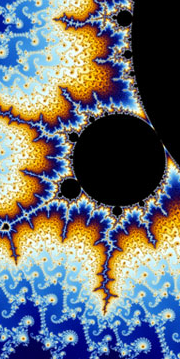 Şekil 1. Mandelbrot kümesi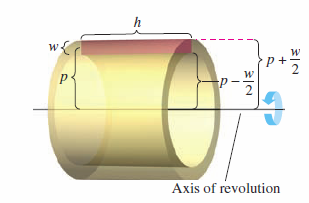 Şekil 2. Kabuk metoduTüm görseller (resim, grafik, fotoğraf, çizim) şekil olarak etiketlenmelidir. Tablolar ise aşağıdaki gibi tablo olarak etiketlenmelidir.Tablo 1Öğrencilerin Cinsiyetlerine Göre Dağılımına İlişkin İstatistik SonuçlarıTartışma ve SonuçGiriş ve sonuç bölümündeki ifadeler burada tekrarlanmamalı. Son paragraf çalışmanın temel sonuçlarını kısa ve açık biçimde içermeli. Sonuç ve Tartışma bölümleri birleştirilebilir.Varsa teşekkürDestekleyen kuruluşların ismi tam olarak yazılmalıdır.KaynaklarMakalelerDergi adları Thomson Reuters Web of Science® abbreviations dikkate alınarak yapılmalıdır.[1] Molodtsov D. Soft set-theory-ﬁrst results. Comput Math Appl 1999; 37:1931.[2] Ali MI, Feng F, Liu X, Min WK, Shabir M. On some new operations in soft set theory. Comput Math Appl 2005; 49: 1547-1553.Kitaplar[3] Haupt RL, Haupt SE. Practical Genetic Algorithms. 2nd ed. New York, NY, USA: Wiley, 2004.[4] Kennedy J, Eberhart R. Swarm Intelligence. San Diego, CA, USA: Academic Press, 2001.Kitap bölümleri[5] Poore JH, Lin L, Eschbach R, Bauer T. Automated statistical testing for embedded systems. In: Zander J, Schieferdecker I, Mosterman PJ, editors. Model-Based Testing for Embedded Systems. Boca Raton, FL, USA: CRC Press, 2012. pp. 111-146.Konferans çalışmaları[6] Li RTH, Chung SH. Digital boundary controller for single-phase grid-connected CSI. In: IEEE 2008 Power Electronics Specialists Conference; 15–19 June 2008; Rhodes, Greece. New York, NY, USA: IEEE. pp. 4562-4568.Tezler[7] YAZAR MI. Soft Metric and Soft Normed Spaces. PhD, MSc, Yüzüncü Yıl University, Van, Turkey,2014.KızErkekToplamCevapsızGenel ToplamFrekans852671152321525Yüzde55,944,099,90,1100,0